Козырев Павел Александрович Родился 17 декабря 1905года в селе Отченский–Посад, БоровичскогоРайона, Новгородской области. В сентябре 1941 года прадед Павел по призыву Петроградского РК КПСС,  вступил в народное ополчение. Участвовал в боях в районе Невской – Дубровки  рядовым солдатом до конца 1941года. Затем был откомандирован в штаб Ленинградского фронта в военный трибунал Ленфронта. В феврале 1942года было присвоено офицерское звание военного юриста, после чего проходил службу в различных соединениях действующей Армии военным судьёй на Ленинградском фронте, затем на втором белорусском. С конца 1943 года до конца войны был председателем военного трибунала  86 СД. Мой прадед  прошёл всю войну, и в 1946-1947 года продолжал службу в рядах Советской Армии в должности член военного трибунала армии в группе советских войск германии город Веймар  ГДР. Был уволен из армии в декабре 1956 года, по возрасту, в звании «майор юстиции».Награжден:три ордена «Отечественная война II степени», орден «Красная звезда»10 медалей: за оборону Ленинграда, за взятие Кёнигсберга, за победу над Германией, ветеран труда, тридцать лет победы Великой Отечественной войны, 40 лет победы Великой Отечественной войны, за боевые заслуги…..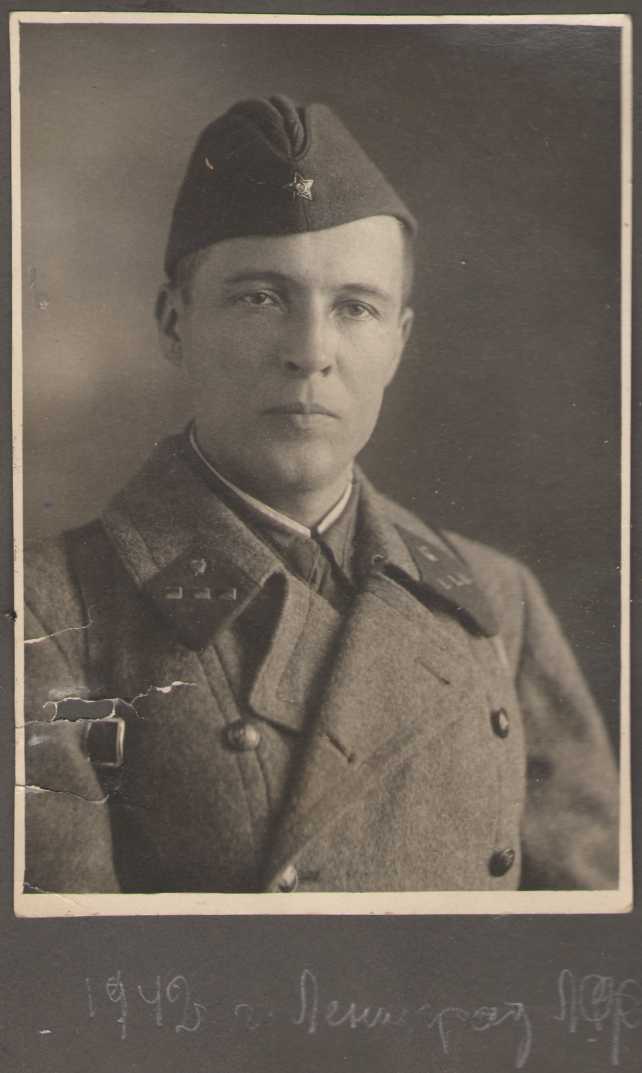 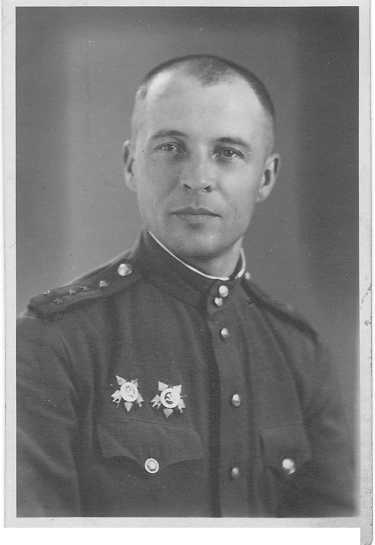 Факты: Пробовал себя во многих профессиях:в 1924 году работал продавцом в книжноммагазине в городе Боровичи,с мая 1925 по октябрь 1927 стал заведующим «избой читален», в это время стал Секретарем Опеченского райкома ВЛКСМ, а затем председателем правления сельского совета.По окончании Ленинградского института «Статского строительства и права» стал юристом, и занимал руководящие должности, а так же преподавал в Новгородской межрайонной совпартшколе, был инструктором по заочному обучению сельского актива,с  марта 1935г стал депутатом Ишимского Райисполкома Новгородской области, работал в качестве секретаря исполкома. Затем переехал на постоянное место жительства в город Ленинград (посемейным обстоятельствам). С осени 1935г по сентябрь 1941г работал в Ленинграде в должности  юрист-консультант.